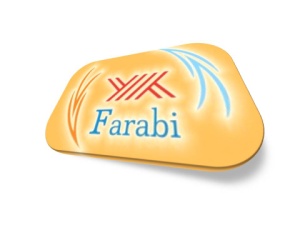 EKLE - SİL FORMUÖğrenim Protokolünde Yapılacak Değişiklikler(Sadece gerekli ve ders programında değişiklikler söz konusu olduğunda kullanınız.)EĞİTİM ÖGRETİM YILIEĞİTİM ÖGRETİM YILIEĞİTİM ÖGRETİM YILIGÜZ DÖNEMİGÜZ DÖNEMİGÜZ DÖNEMİBAHAR DÖNEMİBAHAR DÖNEMİGÜZ ve BAHAR DÖNEMİGÜZ ve BAHAR DÖNEMİÖğrencinin Adı SoyadıÖğrencinin Adı SoyadıÖğrencinin Adı SoyadıÖğrenci NumarasıÖğrenci NumarasıÖğrenci NumarasıTC Kimlik NoTC Kimlik NoTC Kimlik NoEnstitü/Fakülte/Yüksekokul/M.Y.O.Enstitü/Fakülte/Yüksekokul/M.Y.O.Enstitü/Fakülte/Yüksekokul/M.Y.O.ABD/Bölümü/ProgramıABD/Bölümü/ProgramıABD/Bölümü/ProgramıKabul Eden Yükseköğretim KurumuKabul Eden Yükseköğretim KurumuKabul Eden Yükseköğretim KurumuKabul Eden Yükseköğretim Kurumunda Alınacak DerslerKabul Eden Yükseköğretim Kurumunda Alınacak DerslerKabul Eden Yükseköğretim Kurumunda Alınacak DerslerKabul Eden Yükseköğretim Kurumunda Alınacak DerslerGönderen Yükseköğretim Kurumunda (Giresun Üniversitesi)Sayılacak DerslerGönderen Yükseköğretim Kurumunda (Giresun Üniversitesi)Sayılacak DerslerGönderen Yükseköğretim Kurumunda (Giresun Üniversitesi)Sayılacak DerslerGönderen Yükseköğretim Kurumunda (Giresun Üniversitesi)Sayılacak DerslerGönderen Yükseköğretim Kurumunda (Giresun Üniversitesi)Sayılacak DerslerÖğrenim Protokolünden Silinecek DerslerÖğrenim Protokolünden Silinecek DerslerÖğrenim Protokolünden Silinecek DerslerÖğrenim Protokolünden Silinecek DerslerÖğrenim Protokolünden Silinecek DerslerÖğrenim Protokolünden Silinecek DerslerÖğrenim Protokolünden Silinecek DerslerÖğrenim Protokolünden Silinecek DerslerÖğrenim Protokolünden Silinecek DerslerÖğrenim Protokolünden Silinecek DerslerKodDersin AdıDersin AdıKrediKodKodDersin AdıDersin AdıKredi12345TOPLAM KREDİTOPLAM KREDİTOPLAM KREDİTOPLAM KREDİTOPLAM KREDİTOPLAM KREDİTOPLAM KREDİTOPLAM KREDİÖğrenim Protokolüne Eklenecek DerslerÖğrenim Protokolüne Eklenecek DerslerÖğrenim Protokolüne Eklenecek DerslerÖğrenim Protokolüne Eklenecek DerslerÖğrenim Protokolüne Eklenecek DerslerÖğrenim Protokolüne Eklenecek DerslerÖğrenim Protokolüne Eklenecek DerslerÖğrenim Protokolüne Eklenecek DerslerÖğrenim Protokolüne Eklenecek DerslerÖğrenim Protokolüne Eklenecek DerslerKodDersin AdıDersin AdıKrediKodKodDersin AdıDersin AdıKredi12345TOPLAM KREDİTOPLAM KREDİTOPLAM KREDİTOPLAM KREDİTOPLAM KREDİTOPLAM KREDİTOPLAM KREDİTOPLAM KREDİÖğrencinin İmzası:Öğrencinin İmzası:Öğrencinin İmzası:Öğrencinin İmzası:Öğrencinin İmzası:Tarih:       /       /      Tarih:       /       /      Tarih:       /       /      Tarih:       /       /      Tarih:       /       /      GÖNDEREN KURUM (Giresun Üniversitesi): Öngörülen ders programının/öğrenim protokolünün uygun olduğunu onaylıyoruz.GÖNDEREN KURUM (Giresun Üniversitesi): Öngörülen ders programının/öğrenim protokolünün uygun olduğunu onaylıyoruz.GÖNDEREN KURUM (Giresun Üniversitesi): Öngörülen ders programının/öğrenim protokolünün uygun olduğunu onaylıyoruz.GÖNDEREN KURUM (Giresun Üniversitesi): Öngörülen ders programının/öğrenim protokolünün uygun olduğunu onaylıyoruz.GÖNDEREN KURUM (Giresun Üniversitesi): Öngörülen ders programının/öğrenim protokolünün uygun olduğunu onaylıyoruz.GÖNDEREN KURUM (Giresun Üniversitesi): Öngörülen ders programının/öğrenim protokolünün uygun olduğunu onaylıyoruz.GÖNDEREN KURUM (Giresun Üniversitesi): Öngörülen ders programının/öğrenim protokolünün uygun olduğunu onaylıyoruz.GÖNDEREN KURUM (Giresun Üniversitesi): Öngörülen ders programının/öğrenim protokolünün uygun olduğunu onaylıyoruz.GÖNDEREN KURUM (Giresun Üniversitesi): Öngörülen ders programının/öğrenim protokolünün uygun olduğunu onaylıyoruz.GÖNDEREN KURUM (Giresun Üniversitesi): Öngörülen ders programının/öğrenim protokolünün uygun olduğunu onaylıyoruz.Bölüm Başkanı veya Koordinatörünün Adı-SoyadıTarih					İmza      /       /      Bölüm Başkanı veya Koordinatörünün Adı-SoyadıTarih					İmza      /       /      Bölüm Başkanı veya Koordinatörünün Adı-SoyadıTarih					İmza      /       /      Bölüm Başkanı veya Koordinatörünün Adı-SoyadıTarih					İmza      /       /      Bölüm Başkanı veya Koordinatörünün Adı-SoyadıTarih					İmza      /       /      Kurum Koordinatörünün Adı-SoyadıDr. Öğr. Üyesi  Hatice ÖZATATarih					İmza      /       /      Kurum Koordinatörünün Adı-SoyadıDr. Öğr. Üyesi  Hatice ÖZATATarih					İmza      /       /      Kurum Koordinatörünün Adı-SoyadıDr. Öğr. Üyesi  Hatice ÖZATATarih					İmza      /       /      Kurum Koordinatörünün Adı-SoyadıDr. Öğr. Üyesi  Hatice ÖZATATarih					İmza      /       /      Kurum Koordinatörünün Adı-SoyadıDr. Öğr. Üyesi  Hatice ÖZATATarih					İmza      /       /      KABUL EDEN KURUM: Öngörülen ders programının/öğrenim protokolünün uygun olduğunu onaylıyoruz.KABUL EDEN KURUM: Öngörülen ders programının/öğrenim protokolünün uygun olduğunu onaylıyoruz.KABUL EDEN KURUM: Öngörülen ders programının/öğrenim protokolünün uygun olduğunu onaylıyoruz.KABUL EDEN KURUM: Öngörülen ders programının/öğrenim protokolünün uygun olduğunu onaylıyoruz.KABUL EDEN KURUM: Öngörülen ders programının/öğrenim protokolünün uygun olduğunu onaylıyoruz.KABUL EDEN KURUM: Öngörülen ders programının/öğrenim protokolünün uygun olduğunu onaylıyoruz.KABUL EDEN KURUM: Öngörülen ders programının/öğrenim protokolünün uygun olduğunu onaylıyoruz.KABUL EDEN KURUM: Öngörülen ders programının/öğrenim protokolünün uygun olduğunu onaylıyoruz.KABUL EDEN KURUM: Öngörülen ders programının/öğrenim protokolünün uygun olduğunu onaylıyoruz.KABUL EDEN KURUM: Öngörülen ders programının/öğrenim protokolünün uygun olduğunu onaylıyoruz.Bölüm Başkanı veya Koordinatörünün Adı-SoyadıTarih					İmza      /       /      Bölüm Başkanı veya Koordinatörünün Adı-SoyadıTarih					İmza      /       /      Bölüm Başkanı veya Koordinatörünün Adı-SoyadıTarih					İmza      /       /      Bölüm Başkanı veya Koordinatörünün Adı-SoyadıTarih					İmza      /       /      Bölüm Başkanı veya Koordinatörünün Adı-SoyadıTarih					İmza      /       /      Kurum Koordinatörünün  Adı-SoyadıTarih					İmza      /       /      Kurum Koordinatörünün  Adı-SoyadıTarih					İmza      /       /      Kurum Koordinatörünün  Adı-SoyadıTarih					İmza      /       /      Kurum Koordinatörünün  Adı-SoyadıTarih					İmza      /       /      Kurum Koordinatörünün  Adı-SoyadıTarih					İmza      /       /      